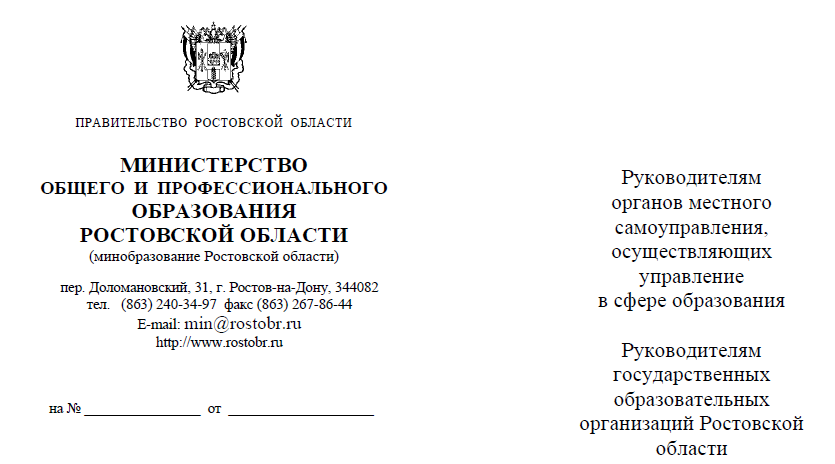 Уважаемые руководители!В целях развития этнокультурного образования и вовлечения занятий обучающихся в период дистанционного обучения в интерактивные формы формирующей воспитательной деятельности минобразование Ростовской области информирует о проведении в рамках регионального этнокультурного образовательного проекта «Диалог культур народов Дона» областного конкурса рисунков «Пасхальные традиции народов Дона» (далее - конкурс).Конкурс организован Ростовским региональным общественным движением в поддержку одаренных детей и талантливой молодежи «Синергия талантов» при поддержке управления социально-политических коммуникаций Правительства Ростовской области.Положение о конкурсе прилагается. К участию в конкурсе приглашаются все желающие.Минобразование    Ростовской     области     просит     довести     информацию о проведении конкурса до сведения широкого круга лиц.Приложение: на 4 л. в эл. виде.Заместитель министра -начальник управлениянепрерывного образования                                                                     А.Е. ФатеевОстапенко Анна Владимировна+7 (863) 240-49-50ПОЛОЖЕНИЕо региональном конкурсе рисунков «Пасхальные традиции народов Дона»Общие положения1.Настоящее положение определяет цели и задачи регионального конкурса рисунков «Пасхальные традиции народов Дона» (далее – конкурс), содержание и порядок проведения конкурса, порядок рассмотрения представленных материалов и награждения победителей.2. Конкурс проводится в рамках регионального этнокультурного образовательного проекта «Диалог культур народов Дона», реализуемого Ростовским региональным общественным движением в поддержку одаренных детей и талантливой молодежи «Синергия талантов» при поддержке Правительства Ростовской области.3. Организаторами конкурса являются Ростовское региональное общественное движение в поддержку одаренных детей и талантливой молодежи «Синергия талантов» (руководитель Звонарева Ольга Викторовна) и Ростовская общественная организация местная национально-культурная Греческая автономия (председатель Леонова Мелина Пантелеевна).Цели и задачи конкурсаЦели:1. Выявление, поддержка и социализация детей и юношества в художественном творчестве. 2. Возрождение и сохранение пасхальных традиций народов Дона.Задачи конкурса:1.Возрождение интереса и уважения к национальным традициям и культуре, отображение особенностей празднования Пасхи в межэтническом пространстве народов Дона.2.Создание условий для художественного самовыражения подрастающего поколения.Участники и предлагаемые национальные культуры конкурса    К участию в конкурсе допускаются обучающиеся образовательных учреждений всех типов и видов в возрасте от 3 до 18 лет (включительно), предоставившие на конкурс свою работу, заявку на участие. Участники Конкурса делятся на следующие возрастные группы:от 7 до 10 лет;от 11 до 14 лет;от 15 до 18 лет.Отдельной категорией участников идут педагоги образовательных учреждений.       Требования к работам, представленным на КонкурсеРаботы выполняются самостоятельно или под руководством родителей и педагогов.Работы могут быть выполнены на любом материале (ватман, картон, холст и т.д.) и исполнены в любой технике рисования (масло, акварель, тушь, цветные карандаши, мелки и т.д.).
Представленные на Конкурс работы не должны превышать формат А3. Количество работ, представленных на Конкурс одним ребенком -1. Функции и обязанности Организатора
1. На Организатора Конкурса возлагаются следующие функции по координации проведения Конкурса:- определение условий проведения Конкурса; - формулирование требований к конкурсным работам, заявленным для участия в данном Конкурсе;- утверждение сроков подачи Заявок и голосования;- распространение информации о результатах Конкурса;2. В обязанности Организатора Конкурса входит: создание равных условий для всех участников Конкурса; обеспечение гласности проведения Конкурса; недопущение разглашения сведений о промежуточных и окончательных результатах Конкурса ранее даты официального объявления результатов Конкурса.Порядок подачи заявки и участия в конкурсеЗаявка на участие в КонкурсеУчастники – дети в возрасте до 18 лет (включительно).Участники могут представлять свои работы на конкурс лично, через родителей или через образовательное учреждение. Заявку на участие в Конкурсе может подать любой ребенок до 18 лет. 
Конкурс проводится в трех номинациях:- рисунок- аппликация- цифровая/графическая работаЗаявкой на участие является электронная версия работы в формате jpegс разрешением 300 pix, отправленная по электронному адресу dialogkulturnarodovdona@mail.ru с подписью письма Пасхальные традиции народов Дона.Каждая Заявка должна сопровождаться краткой информацией об авторе конкурсной работы – Ф.И., возраст участника, класс, образовательная организация,  населенный пункт проживания.Пример: Иванов Иван, 10 лет, 3 класс, МБОУ «Гимназия № 35», г. Ростов-на-ДонуПринятая на конкурс работа выставляется Организатором на странице конкурса на ресурсе Фейсбук в соответствующей категории. Сроки подачи Заявок на участие в Конкурсе
Заявки на участие в Конкурсе (работы) принимаются с 20 по 30 апреля                 2020 г.Сроки проведения Конкурса
1.Прием конкурсных работ заканчивается 30 апреля 2020 г. 
2.Результаты конкурса будут подведены 5 мая 2020 г.Работа жюри конкурсаСостав и функции Жюри1. Организатор конкурса формирует комиссию жюри;2. Жюри в режиме онлайн оценивает конкурсные работы на предмет их соответствия условиям настоящего Положения и определяет Победителя Конкурса в соответствии с механизмом голосования, описанным в настоящем Положении.Механизм голосования членов ЖюриГолосование членов Жюри производится в один тур.  Голосование начинается в день завершения приема Заявок на участие в Конкурсе. Результаты голосования жюри должны быть направлены Организатору не позднее 4 мая  2020 г.Жюри оценивает работы по следующим критериям:- соответствие сюжета тематике конкурсного задания;- неординарность сюжета, выбранного для работы;- композиция;-соответствие национально-культурным традициям празднования Пасхи народами Дона, – аккуратность выполнения работы. По итогам голосования определяются три лучшие работы в каждой номинации.Обязанности членов ЖюриЧлены Жюри обязаны обеспечить неразглашение сведений о промежуточных и окончательных результатах Конкурса ранее даты завершения Конкурса.Результаты конкурсаОглашение результатов конкурса1. Информация о Конкурсе и работы победителей размещаются на всех доступных цифровых и печатных ресурсах2. Работы победителей буклет «Пасхальные традиции народов Дона»  электронного и печатного вида для распределяются между участниками и победителями конкурса, образовательных организаций, национально-культурных объединений, Министерства общего и профессионального образования Ростовской области, Правительства Ростовской области.